Barningham CEVC Primary School: Pupil Perceptions Pupil Premium: Service Children – April 2018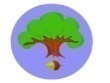 Number of Pupils: 12/ 14Year: EYFS – Y6At school I really like:ArtFriends (3)HistoryLearningMaths (3)Playtime (4)ReadingScience.  I find this a challenge: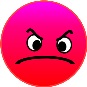 EnglishLeaving mum and dadMaths (3)Nothing (2)PEReadingSpellings.  I would like to: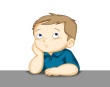 Add more toysArt and crafts (2)Climbing in the classroomGive more challengesHistory Day (2)MathsLearn about the RAFSpecial personTree climbing.  My favourite lesson is: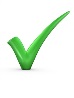 Art (2)English (2)HistoryMaths (4)Open the BookPESchool trips (2)ScienceTests.X My least favourite lesson is:Art (2)HistoryLiteracy (3)Maths (3)NothingPE (2)ScienceSpellingTopic. When I grow up I want to be: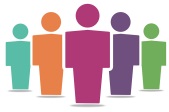 Dentist (2)DoctorGymnasticsHorsesMaths teacherOffice workOpticianPresidentSoldier (3). My attitude towards school is:   0                              3       4        5        6     7     8     9         10      (1)                                                                       (2)         (1)                (2)      (1)             (3)Not at all                                 It’s ok                                    Love it!My attitude towards school is:   0                              3       4        5        6     7     8     9         10      (1)                                                                       (2)         (1)                (2)      (1)             (3)Not at all                                 It’s ok                                    Love it!